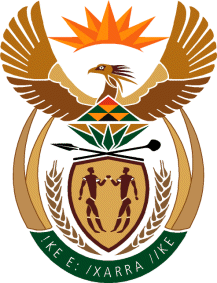 MINISTRY FOR HUMAN SETTLEMENTSREPUBLIC OF SOUTH AFRICANATIONAL ASSEMBLYQUESTION FOR WRITTEN REPLYQUESTION NO.: 4070DATE OF PUBLICATION: 20 NOVEMBER 2015 Mr A G Whitfield (DA) to ask the Minister of Human Settlements:(1)	What is (a) her department’s advertising budget for the Nelson Mandela Bay Metropolitan Municipality in the Eastern Cape and (b) the cost of her department’s current radio advertisements in the specified municipality for each radio station;(2)		(a) for how long will the current advertising campaign in the specified municipality continue and (b) what are the further relevant details?	REPLY:(1)	(a) The budget  for adverting is R 1, 946, 058.28. 	 (b) R161, 040.00 for six one-hour radio phone in programmes in three Nelson Mandela Bay Community Radio Stations. These are Nkqubela, Kingfisher and Bay FM.- R274, 140.00 for Umhlobo Wenene- R272, 970.00 for Algoa FM(2) 	(a)   Government communicates with its citizen daily.  	(b) The Minister is leading a Cabinet sanctioned intervention to support the Nelson Mandela Bay Metropolitan Municipality (NMBM) to implement the Human Settlements Programmes. Key to the intervention is to improve service delivery and address all concerns regarding service providers. Communication is central in informing citizens about their rights and responsibilities to ensure participation in the implementation processes.